                                                                                                                Пресс-релизАртисты и другие творческие работники имеют право на досрочную пенсиюТворческие работники, выступающие на сцене, вправе выйти на пенсию досрочно при соблюдении ряда условий, предусмотренных Федеральным законом от 28.12.2013 № 400-ФЗ «О страховых пенсиях».Основополагающим условием является наличие требуемого законодательством стажа творческой деятельности. Его продолжительность может быть от 15 до 30 лет - в зависимости от характера творческой деятельности. При стаже творческой работы не менее 15 лет досрочно на пенсию могут выйти артисты театров, гимнасты, циркачи.  При стаже не менее 20 лет - артисты балета, танцоры, клоуны, акробаты, солистки. 25 лет стажа - обязательное условие досрочной пенсии для исполнителей трюковых номеров, артистов ТЮЗов, кукловодов, солистов хоровых коллективов. 30 лет стажа требуется артистам хора профессиональных художественных коллективов, артистам драматических театров, достигшим возраста 55 - 60 лет либо независимо от возраста  с применением переходных положений, указанных в законе №400-ФЗ. Отделение Пенсионного фонда Российской Федерации по Орловской области напоминает, что в стаж творческой работы артистов театров и других театрально-зрелищных организаций также включается время их военной службы по специальности. Пенсия творческим работникам рассчитывается по тем же основаниям, что и для остальных граждан нашей страны. Так, пенсионные права данной категории орловчан формируются, исходя из стажа и заработка до 01.01.2002 года и объема страховых взносов, уплаченных за них работодателями в ПФР. Пенсионные права конвертируются в индивидуальные пенсионные коэффициенты (ИПК).Значение ИПК непосредственно влияет как на право, так и на размер пенсионного обеспечения. Следует отметить, что в 2021 году претендовать на выплаты смогут только те граждане, чей ИПК составляет на менее 21. С каждым годом этот показатель растет на 2,4 пункта. По окончанию пенсионной реформы минимальный ИПК для назначения страховой пенсии по старости (в т.ч. досрочной) не должен быть менее 30.Государственное учреждение –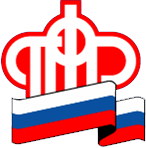 Отделение Пенсионного фонда РФ по Орловской области       302026, г. Орел, ул. Комсомольская, 108, телефон: (486-2) 72-92-41, факс 72-92-07